EWOOSOFT모바일 / 웹 풀스택 개발자 채용공고회사 소개 🏢이우소프트는 글로벌 헬스케어 그룹 바텍 네트웍스의 덴탈 소프트웨어 전문 기업입니다.바텍 네트웍스는 치과용 영상장비 분야에서 독보적인 국내 1위(시장점유율 70%)를 차지하고 있으며 글로벌 시장에서도 Top-tier를 유지하고 있습니다(매출 5,000억원 이상, 총 임직원수 1,000명 규모). 이우소프트는 바텍 네트웍스에서 판매하는 치과용 영상장비에 탑재되는 치과 진단용 SW제품 개발을 맡고 있으며, 이를 통해 전 세계 치과에서의 원활한 진단/진료를 돕고 있습니다.이우소프트는 대한민국 소프트웨어 기술대상 과기정통부장관상(Ai 적용 의료영상 솔루션)을 받았고 세계 최고의 의료기술 액셀러레이터 메드텍 이노베이터가 주최하는 메드텍 쇼케이스에서 한국 기업 중 유일하게 Top 20에 선정되었습니다. 또한, 이우소프트의 제품은 머신러닝 AI 기술로 3D 의료영상을 활용해 정확한 진단을 돕는 소프트웨어로서 기술력과 글로벌 성장 가능성을 인정받았습니다. 이우소프트의 SW는 '행복'을 추구하는 바텍 네트웍스의 이념을 기반으로 만들어집니다. 이우소프트는 새로운 기술과 제품으로 의료진의 진료를 도와 의료현장의 편의성을 높이고, 이를 통해 더 나은 세상을 만들기 위해 노력하고 있습니다. 저희는 사업 확장에 따라, 더 나은 치과 현장을 만드는데 함께 하실 성장형 웹 풀스택 개발자/모바일 개발자를 모시고 있습니다.  개발실 소개 🖥️🖱️이우소프트의 개발실은 치과 진단용 장비를 통해 얻은 이미지 정보를 처리하는 다양한 소프트웨어를 개발하는 이우소프트의 핵심 부서로, 14명이 근무하고 있습니다. 대표적인 개발 SW인 EzDent-I는 국내 70% 점유율을 가지고 있는 바텍의 치과용 영상장비에 탑재되어 수많은 치과의사들의 진료를 돕고 있습니다. 이 뿐 아니라 CT영상을 확인하고, 단순한 엑스레이로 어려운 치아 신경관들을 확인하거나, 치아 뿌리 구조를 쉽게 확인하여 신경치료와 임플란트 식립을 보다 빠르게 진행할 수 있게 돕는 Ez3D-I, 교정을 돕는 EzOrtho 등 다양한 제품을 만들고 있습니다  이우소프트가 이런 SW를 만들 수 있는 배경은 '고도화된 개발 프로세스'에 있습니다. 선진 개발 프로세스에 의해 기획 단계부터 철저하게 준비된 이우소프트의 SW들은 '배우기 쉽고 사용하기 쉽게 만든다' 라는 대전제에 기반하여 개발됩니다. Web/Mobile 파트 안내
- 예전 SW들이 PC에 프로그램을 설치하여 실행을 해야 했지만, 이제 수많은 어플리케이션들이 웹에서 구동될 수 있게 진화해가고 있습니다. 5명의 개발자로 구성된 Web/Mobile 파트는 웹 브라우저에서 돌아가는 치과용 소프트웨어를 만들고 있습니다. Web 개발자들은 실제로 사용자가 보는 화면을 만드는 웹 프론트, 사용자 데이터를 저장하거나 관리하는 것을 개발하는 웹 백엔드 부분을 모두 다룹니다.Mobile 개발자들은 모바일 환경에서 운영되는 소프트웨어를 만드는 업무를 맡습니다. 모바일 앱(iOS/Andriod)의 신규 개발 및 기존 앱의 유지보수를 담당합니다.개발환경 개발 언어 : Javascript, Typescript활용 프레임워크 : React.js, Vue.js, Node.js, Express.js, Koa, Flutter업무 (task) 관리 시스템 : JIRA, Azure DevOps버전 관리 시스템 : Git입사하시면 하시게 될 일[웹 풀스택 개발] - 치과 진단용 2D/3D Imaging Viewer 개발- 환자 및 영상 관리 기능 개발- 2D/3D Image 표시 및 분석 도구 개발- Cloud 의료 영상 공유 Service 개발- 환자관리/영상 관리 데이터베이스 설계, REST API 개발- 치과용 재료 수발주 App 데이터 베이스 설계, REST API 개발[모바일 개발]- 치과 진단용 Mobile Imaging Viewer App, 영상 촬영 App 개발- 치과용 재료 수발주 Mobile App 개발필요 요건웹 풀스택 개발 (신입)웹 개발 기초 지식(HTML5 / CSS / Javascript)React.js, Vue.js, Node.js / Express or Koa 등의 프레임워크 이용 개발 경험모바일 개발 (신입)기초적인 수준의 Mobile App 개발 경험우대사항웹 풀스택 개발AWS, DevOps(CI, CD) 등의 경혐이 있는 분관련 전공 졸업자모바일 개발iOS, Android 개발 특성을 잘 알고 있는분Flutter 등 모바일 개발 프레임워크를 이용한 app 개발 경험이 있는 분Android Native App 개발 경험이 있는 분혜택 및 복지이우소프트는 구성원의 '행복'을 추구합니다. 이우소프트 멤버들의 업무 몰입과 성장을 위해 더 나은 방향으로 고민하고 지속적으로 변화해가고 있습니다.효율적인 업무를 위해 건강한 근무환경을 조성합니다.원활한 개발을 위한 최신 사양 PC 지원 👨‍💻넓은 책상과 편안한 의자 + 듀얼 모니터 제공 💻️ 💻️수평적인 소통 문화의 기반이 되는 영어 닉네임 사용 🔠
이우소프트 소통하는 회의 문화 : https://m.blog.naver.com/vatechblog/221198805473
이우소프트 수평적 조직문화: https://zdnet.co.kr/view/?no=20161026091515사내 식당을 통한 건강한 식사 지원(본사) / 식대 지원(양재 스마트워크 센터) 임직원들의 건강을 위한 헬스장 운영(이우짐) 🏋사내 카페테리아 운영 ☕자녀들을 위한 어린이집 운영 🧒통근버스, 카풀제도 운영 🚌 🚗기숙사 운영 🏠원격근무 지원
이우소프트 양재 스마트워크센터: https://m.blog.naver.com/PostView.naver?isHttpsRedirect=true&blogId=vatechblog&logNo=221181878007 열심히 일하고 열심히 쉽시다.리프레쉬 휴가(상반기, 하반기) ✈회사 휴양소 보유 (리솜 포레스트) ⛺장기근속자 포상 🎁복지 쇼핑몰 운영 🛍이우소프트 임직원의 성장을 응원합니다.직무/어학 교육 지원 👩‍🏫 도서 지원 📚개인의 안정된 삶을 응원합니다.주택자금 대출제도 🏘본인 종합 건강검진 지원 🏥경조금 지원(결혼, 출산 등) 🎉이우소프트만의 특별한 나눔이 있습니다.가족과 함께 더 특별한, 구성원의 행복을 위한 사회공헌(CSR) ♥️[이우소프트 이우까스 CSR 활동 영상(ewoosoft CSR))채용절차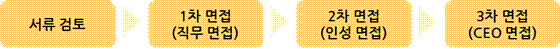 사회적 거리두기 단계에 따라 화상면접(Microsoft Teams 활용), 대면면접 등 유동적으로 진행합니다.지원 포지션이나 경력, 기타 상황에 따라 코딩테스트가 진행될 수 있습니다.